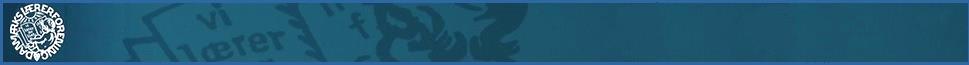 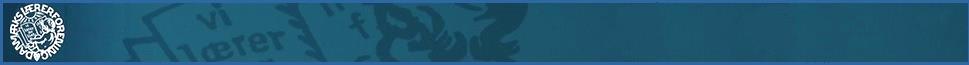 Venlig hilsenFlemming Kjeldsen, formandJeanette Winther, næstformandTid & Sted	: 	Onsdag den 28. januar 2015, kl. 12.30 – 15.30 på  kredskontoret   Emne	: 	KS-mødeTid & Sted	: 	Onsdag den 28. januar 2015, kl. 12.30 – 15.30 på  kredskontoret   Emne	: 	KS-mødeTid & Sted	: 	Onsdag den 28. januar 2015, kl. 12.30 – 15.30 på  kredskontoret   Emne	: 	KS-møde1.Kommunalt nytAktuelt vedr. Viborg Kommune. Herunder referat af møder i MED-udvalg og evt. kommunale arbejdsgrupper.Udvalgte punkter fra B&U-referatet drøftet – herunder ungdomsuddannelsernes udmærkede tilbud til talenter i 8. og 9. kl.Hoved-MED: Opmærksomhed på sygefravær.Skole-MED: Sygefraværet er stigende – især langtidssygefraværet. Sygefraværet følges nøje - også af Forvaltningen. Skole-MED opfordrer til at Lokal-MED inviterer kommunens sygefraværskonsulenter, Kirsten Povlsen og Henning Skovbo ud efter behov.Skole-MED opfordrer til, at ALLE Lokal-MED melder ind på den nye MED-uddannelse, som får mange roser – både fra leder- og medarbejder side.Forvaltningen laver et udkast til procedure for, hvordan man handler i forbindelse med trusler om vold (fra eksempelvis forældre).Forflyttelser: Der er nedsat en arbejdsgruppe ift. proceduren i forbindelse med forflyttelser. Der er ikke noget, der tyder på, at der er eller bliver arbejdsmangel for lærere i Viborg kommune, hvorfor der i forbindelse med næste skoleår med stor sandsynlighed ikke bliver tale om fyringer, men højst forflyttelser.2. ForståelsespapiretDrøftelse af forhandlings-/evalueringsmødet om forståelsespapiret med forvaltning og Skolelederforeningen d. 27. jan. 2015.I den forbindelse samles der også op på synspunkterne fra TR-mødet, så der kan fastlægges et konkret udgangspunkt for de fortsatte drøftelser med forvaltning og Skolelederforeningen.En længere drøftelse af netop afholdte møde om forståelsespapiret. Drøftelsen tages op igen på kommende TR/AMR-møde og fortsættes på kommende KS-møder samt møder med skolechefen og de to repræsentanter for skolelederne, Thomas Schmidt (formand) og Christian Maarslet (næstformand).Synspunkter fra TR-mødet drøftet – herunder bl.a., at de enkelte team på skolerne gives mulighed for at prioritere TOPI, når nu det i Viborg kommune er en ”skal”-opgave. Desuden drøftedes problematikken omkring TR’s vilkår (ud over det, der ligger i de rammer for TR-arbejdet, der er beskrevet i forståelsespapiret). Problemstillingen bringes videre til hovedforeningen.3.Mødet med BUPL, Skolelederforeningen og forvaltningen.Orientering om mødet mellem de tre parter, hvor der blev drøftet samarbejdsrelationer, gensidige forventning til medarbejdergruppernes fagligheder osv.Der er konsensus omkring de forskellige faggruppers kompetencer.Det blev på mødet endnu en gang præciseret, at hvis en pædagog undtagelsesvist varetager undervisning i 4. – 10. kl., så er vedkommende for den del af sin ansættelse (som uuddannet lærer) under vores overenskomst og skal have et særskilt ansættelsesbrev på dette (lønaftale sendes til underskrift/orientering på kredsen).4.GeneralforsamlingPraktiske forhold vedr. generalforsamlingen drøftes.Drøftelse af evt. forslag om debatfremmende aktiviteter/afviklingsformer. Foreløbig drøftelse af regnskabet for 2014.Endeligt udkast til budget 2015.(Bilag eftersendes)Orientering om praktiske forhold. Alle aftaler er på plads.FK vil i sin beretning bl.a. lægge op til debat omkring den fremtidige retning for Viborg Lærerkreds og de dilemmaer, vi står i som faglig organisation.Regnskabet for 2014 gennemgået. Viborg Lærerkreds har en god økonomi, hvorfor det ikke anses for nødvendigt at lade kontingentet stige.Endeligt udkast til budget 2015 gennemgået.5.Opsamling på sidste TR-møde og planlægning af kommende TR-AMR-mødeDrøftelse af endelig plan for afviklingen af mødet d. 4. februar og opsamling på sidste TR-møde.Punktet drøftet.6. Ekstern kommunikationDrøftelse af emner, der skal informeres om på hjemmesiden, i nyhedsbrev m.v.Dagsorden til TR/AMR-mødet på vej.Nyhedsbrev ud på fredag.7. Siden sidstFormand og næstformandKassererenKMV-udvalgAndreJW: Viborg Produktionsskole har elevopstart d. 7. april. Man forventer ca. 50 elever fra start. Målgruppen er bl.a. unge, der forlader folkeskolen, men ikke er parate til at starte en ungdomsuddannelse. Optagelse kræver er målgruppevurdering fra UU.Intet til ref.Intet til ref.Intet til ref.8.Evt.”Lys i øjnene” gennemgås på et af de kommende møde.